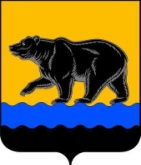 АДМИНИСТРАЦИЯ ГОРОДА НЕФТЕЮГАНСКАПОСТАНОВЛЕНИЕ16.05.2016											№ 61-нпг.НефтеюганскО порядке предоставления в 2016 году субсидий организациям инфраструктуры поддержки субъектов малого и среднего предпринимательства в городе НефтеюганскеВ соответствии со статьёй 78 Бюджетного кодекса Российской Федерации, Федеральным законом Российской Федерации от 24.07.2007              № 209-ФЗ «О развитии малого и среднего предпринимательства в Российской Федерации»,  постановлением Правительства Ханты-Мансийского автономного округа - Югры от 09.10.2013 № 419-п «О государственной программе Ханты-Мансийского автономного округа - Югры «Социально-экономическое развитие, инвестиции и инновации  Ханты-Мансийского автономного округа - Югры на 2016-2020 годы», решением Думы города Нефтеюганска от 23.12.2015 № 1168-V «О бюджете города Нефтеюганск на 2016 год»,  постановлением администрации  города Нефтеюганска от 25.10.2013 № 1202-п «О муниципальной программе «Социально-экономическое развитие города Нефтеюганска на 2014-2020 годы» администрация  города Нефтеюганска  постановляет:1.Утвердить порядок предоставления в 2016 году субсидий организациям инфраструктуры поддержки субъектов малого и среднего предпринимательства в городе Нефтеюганске согласно приложению.2.Признать утратившим силу постановление администрации города Нефтеюганска от 29.10.2015 № 141-нп «О порядке предоставления в 2015 году организациям инфраструктуры поддержки субъектов малого и среднего предпринимательства в городе Нефтеюганске».3.Директору департамента по делам администрации города С.И.Нечаевой направить постановление главе  города Н.Е.Цыбулько для обнародования (опубликования) и размещения на официальном сайте органов местного самоуправления города Нефтеюганска в сети Интернет. 4.Постановление вступает в силу после его официального опубликования и распространяется на правоотношения, возникшие с 01.01.2016.Глава администрации города                                                                 В.А.АрчиковПриложение   к постановлению администрации городаот 16.05.2016  № 61-нпПорядокпредоставления в 2016 году субсидий организациям инфраструктуры поддержки субъектов малого и среднего предпринимательства в городе Нефтеюганске 1.Общие положения1.1.Порядок предоставления в 2016 году субсидий организациям инфраструктуры поддержки субъектов малого и среднего предпринимательства в городе Нефтеюганске (далее – Порядок) разработан в соответствии с Бюджетным кодексом Российской Федерации, Федеральным законом от 24.07.2007 № 209-ФЗ «О развитии малого и среднего предпринимательства в Российской Федерации», Законом Ханты-Мансийского автономного округа - Югры от 29.12.2007 № 213-оз «О развитии малого и среднего предпринимательства в Ханты-Мансийском автономном округе – Югре», постановлением Правительства Ханты-Мансийского автономного округа - Югры от 09.10.2013 № 419-п «О государственной программе Ханты-Мансийского автономного округа - Югры «Социально-экономическое развитие, инвестиции и инновации Ханты-Мансийского автономного округа - Югры на 2016 - 2020 годы» (далее - окружная программа), решением Думы города Нефтеюганска от 23.12.2015 № 1168-V «О бюджете города Нефтеюганск на 2016 год», постановлением администрации города Нефтеюганска от 25.10.2013 № 1202-п «О муниципальной программе «Социально-экономическое развитие города Нефтеюганска на 2014-2020 годы» и определяет критерии отбора организаций инфраструктуры поддержки субъектов малого и среднего предпринимательства, имеющих право на получение субсидий, условия и порядок предоставления субсидий  организациям инфраструктуры поддержки субъектов малого и среднего предпринимательства в целях возмещения недополученных доходов и (или) финансового обеспечения (возмещения) затрат, порядок возврата субсидий.1.2.Понятия и термины, используемые в настоящем Порядке:1.2.1.Организация инфраструктуры поддержки субъектов малого и среднего предпринимательства - юридическое лицо, зарегистрированное в форме коммерческой или некоммерческой организации (центры и агентства по развитию предпринимательства, государственные и муниципальные фонды поддержки предпринимательства, фонды содействия кредитованию (гарантийные фонды, фонды поручительств), акционерные инвестиционные фонды и закрытые паевые инвестиционные фонды, привлекающие инвестиции для субъектов малого и среднего предпринимательства, технопарки, научные парки, инновационно-технологические центры, бизнес-инкубаторы, палаты и центры ремесел, центры поддержки субподряда, маркетинговые и учебно-деловые центры, агентства по поддержке экспорта товаров, лизинговые компании, консультационные центры, промышленные парки, индустриальные парки, агропромышленные парки, центры коммерциализации технологий, центры коллективного доступа к высокотехнологичному оборудованию, инжиниринговые центры, центры прототипирования и промышленного дизайна, центры трансфера технологий, центры кластерного развития, государственные фонды поддержки научной, научно-технической, инновационной деятельности, осуществляющие деятельность в соответствии с законодательством Российской Федерации, микрофинансовые организации, предоставляющие микрозаймы субъектам малого и среднего предпринимательства и соответствующие критериям, установленным нормативным актом Центрального банка Российской Федерации по согласованию с федеральным органом исполнительной власти, осуществляющим функции по выработке государственной политики и нормативно-правовому регулированию в сфере развития предпринимательской деятельности, в том числе среднего и малого бизнеса (микрофинансовые организации предпринимательского финансирования) и иные организации), которое создается, осуществляет свою деятельность или привлекается в качестве поставщика (исполнителя, подрядчика) в целях поставки товаров, выполнения работ, оказания услуг для государственных или муниципальных нужд при реализации государственных программ (подпрограмм) Российской Федерации, государственных программ (подпрограмм) субъектов Российской Федерации, муниципальных программ (подпрограмм), обеспечивает условия для создания субъектов малого и среднего предпринимательства и оказания им поддержки (далее - Организация).1.2.2.Субъект малого и среднего предпринимательства - хозяйствующий субъект, зарегистрированный и (или) состоящий на налоговом учёте и осуществляющий свою деятельность на территории города Нефтеюганска, являющийся субъектом малого и среднего предпринимательства в соответствии с Федеральным законом от 24.07.2007 № 209-ФЗ «О развитии малого и среднего предпринимательства в Российской Федерации» (далее – Субъект).1.2.3.Субсидии - средства, предоставляемые Организациям  на безвозмездной и безвозвратной основе в целях возмещения ими фактически произведённых и документально подтверждённых затрат.1.2.4.Получатели субсидий - Организации, в отношении которых принято решение о предоставлении субсидий.1.2.5.Бизнес-инкубирование - предоставление Организациями Субъектам на ранней стадии их деятельности (до 3 лет с даты государственной регистрации) помещений в аренду и оказание им консультационных, бухгалтерских, юридических и иных сопутствующих услуг по ведению бизнеса.1.2.6.Образовательные мероприятия -  семинары, тренинги, курсы повышения квалификации и иные занятия обучающего характера для Субъектов и Организаций.1.2.7.Департамент по делам администрации города Нефтеюганска  - структурное подразделение администрации города Нефтеюганска, осуществляющее предварительное рассмотрение документов, представленных заявителем на получение субсидии (далее – Уполномоченный орган).1.3.Иные понятия и термины, используемые в настоящем Порядке, используются в значениях, определённых Бюджетным кодексом Российской Федерации, Федеральным законом от 24.07.2007 № 209-ФЗ «О развитии малого и среднего предпринимательства в Российской Федерации» и окружной программой.1.4.Субсидии предоставляются на возмещение фактически произведённых и документально подтверждённых затрат Организаций.1.5.Главным распорядителем бюджетных средств по предоставлению субсидий, предусмотренных настоящим Порядком, является администрация города Нефтеюганска.1.6.Соблюдение условий, целей и порядка предоставления субсидий их получателями подлежат обязательной проверке главным распорядителем (распорядителем) бюджетных средств, предоставляющим субсидию, и органом муниципального финансового контроля.2.Критерии отбора ОрганизацийПраво на получение субсидии имеют Организации, соответствующие следующим критериям:2.1.Зарегистрированные в Ханты-Мансийском автономном округе – Югре и осуществляющие свою деятельность на территории города Нефтеюганска, в том числе через филиалы.2.2.Не имеющие просроченной задолженности по уплате налогов и иных обязательных платежей в бюджеты всех уровней и во внебюджетные фонды.2.3.Если оказываемая Организациями поддержка Субъектам соответствует видам, формам и направлениям, указанным в настоящем Порядке.2.4.Не находящиеся в стадии ликвидации, реорганизации, несостоятельности (банкротства).2.5.В отношении которых комиссией по предоставлению субсидий субъектам малого и среднего предпринимательства и организациям инфраструктуры поддержки субъектов малого и среднего предпринимательства, осуществляющим деятельность на территории города Нефтеюганска, принято решение о предоставлении субсидии.3.Условия предоставления субсидий Организациям3.1.Право на получение субсидий имеют Организации, соответствующие следующим условиям:3.1.1.Определённые в соответствии со статьёй 15 Федерального закона   от 24.07.2007 № 209-ФЗ «О развитии малого и среднего предпринимательства в Российской Федерации».3.1.2.Уставная деятельность которых направлена на развитие и поддержку Субъектов. 3.2.В предоставлении субсидий Организациям отказывается в случае, если:3.2.1.Организацией не представлены либо представлены не в полном объёме документы, определённые разделом 5 Порядка, или представлены недостоверные сведения и документы.3.2.2.Организацией не выполнены условия предоставления субсидий, определённые разделом 3 Порядка.3.3.Субсидии не предоставляется следующим Организациям:3.3.1.В отношении которых принято решение о ликвидации или реорганизации, возбуждена процедура признания несостоятельным (банкротом).3.3.2.Имеющим задолженность по денежным обязательствам перед муниципальным образованием город Нефтеюганск, по обязательным платежам в бюджетную систему Российской Федерации, государственные внебюджетные фонды.3.3.3.Деятельность которых приостановлена в порядке, предусмотренном Кодексом Российской Федерации об административных правонарушениях.3.4.Возмещению подлежат не более 80% от общей суммы произведённых расходов. К возмещению принимаются затраты, осуществлённые Организациями не ранее 12 месяцев до дня подачи заявления.3.5.Субсидии предоставляются Организациям, осуществляющим в городе Нефтеюганске оказание Субъектам поддержки по бизнес-инкубированию, проведению выставок, ярмарок, конференций и иных мероприятий, направленных на продвижение товаров, работ, услуг на региональные и международные рынки, подготовку, переподготовку и повышение квалификации кадров Субъектов и Организаций:3.5.1.Компенсация затрат, фактически произведённых и документально подтверждённых,  связанных с деятельностью по бизнес-инкубированию, в виде затрат Организации по оборудованию предоставляемых в аренду в городе Нефтеюганске помещений офисной мебелью, необходимым оборудованием, электронно-вычислительной техникой, оборудованием для обработки информации, периферийными устройствами, копировально-множительным оборудованием, в виде затрат, направленных на реконструкцию, расширение и техническое перевооружение помещений (части помещений), капитальный и косметический ремонт, обеспечение помещений (части помещений) системами тепло-, газо-, энерго- и водоснабжения, водоотведения, подземными инженерными коммуникациями, в виде затрат на техническое обслуживание охранно-противопожарной сигнализации, охране зданий, аренде охранного оборудования, вывозу и утилизации твёрдых бытовых отходов, техническому обслуживанию узлов учёта тепловой энергии, техническому обслуживанию электрических сетей и фасадного освещения, услуги телефонной связи, мобильной связи, использованию сети Интернет, модернизации систем связи, почтовых и курьерских услуг,  приобретение и установку автоматизированных телефонных станций (мини-АТС),  приобретение, разработку, использование и обслуживание программного обеспечения.Размер субсидии составляет 80% от фактически произведённых и документально подтверждённых Организацией затрат, и не может составлять более 300 000,0 (триста тысяч) рублей в год для одной Организации.3.5.2.Компенсация затрат, фактически произведённых и документально подтверждённых, связанных с расходами на обучение Субъектов                          (либо их сотрудников), осуществляющих деятельность на территории                города Нефтеюганска (затрат на оплату услуг приглашённых                              бизнес-тренеров, затрат на аренду помещений, необходимых для проведения обучения).Размер субсидии составляет 80% от фактически произведённых и документально подтверждённых Организацией затрат, и не может составлять более 300 000,0 (триста тысяч) рублей в год для одной Организации.3.5.3.Компенсация затрат, фактически произведённых и документально подтверждённых, связанных с расходами на возмещение затрат Субъектов по участию в выставках, ярмарках, конференциях и иных мероприятиях, направленных на продвижение товаров, работ, услуг на региональные и международные рынки.Размер субсидии за оказание Субъектам поддержки по проведению выставок, ярмарок, конференций и иных мероприятий, направленных на продвижение товаров, работ, услуг на региональные и международные рынки, составляет 80% от затрат, фактически произведённых и документально подтверждённых Организацией, и не может составлять более 300 000,0 (триста тысяч) рублей в год для одной Организации.4.Порядок предоставления субсидий4.1.Уполномоченный орган размещает информацию  о приёме документов на предоставление субсидий на официальном сайте органов местного самоуправления города Нефтеюганска в сети Интернет (www.admugansk.ru).4.2.В случае превышения объёмов запрашиваемых денежных средств над объёмом бюджетных ассигнований, предусмотренных на эти цели бюджетной росписью, Уполномоченный орган прекращает приём документов на предоставление субсидий путём  размещения данной  информации  на официальном сайте органов местного самоуправления города Нефтеюганска в сети Интернет (www.admugansk.ru).4.3.Решение о предоставлении субсидий Организациям принимает комиссия по предоставлению субсидий субъектам малого и среднего предпринимательства и организациям инфраструктуры  поддержки субъектов малого и среднего предпринимательства, осуществляющим деятельность на территории города Нефтеюганска (далее - комиссия), состав и порядок работы которой утверждается постановлением администрации города Нефтеюганска.4.4.Организации, претендующие на получение субсидии, предоставляют Уполномоченному органу письменное заявление о предоставлении субсидии на имя директора департамента по делам администрации города Нефтеюганска, с указанием направления получения субсидии, объёма запрашиваемой субсидии, с приложением документов, предусмотренных разделом 5 Порядка.Заявление подаётся по форме согласно приложению 1 к Порядку.4.5.Рассмотрение документов, предусмотренных разделом 5 Порядка, а также соответствие  Организаций критериям и условиям, установленным разделами 2, 3 Порядка, принятие решения о предоставлении (об отказе в предоставлении) субсидии осуществляется комиссией в срок, не превышающий                                   30 календарных дней со дня регистрации заявления, указанного                                    в пункте 4.4 Порядка.4.6.Уполномоченный орган информирует Организации о решении, принятом по их заявлению, в течение пяти рабочих дней со дня его принятия.4.7.В случае соответствия требованиям разделов 2, 3 Порядка и принятия решения о предоставлении субсидии, в срок,  не превышающий 14 календарных дней со дня принятия решения, издаётся муниципальный правовой акт администрации города о предоставлении субсидий Организациям с указанием объёма предоставляемой субсидии.4.8.В течение 30 рабочих дней со дня издания муниципального правового акта, указанного в пункте 4.7 Порядка, между администрацией города Нефтеюганска и получателями субсидии заключается соглашение. В соглашении должны быть предусмотрены:-размер, сроки и цели предоставления субсидии;-условия и порядок перечисления денежных средств;-порядок, форма и сроки предоставления отчётности;-согласие получателей субсидии (за исключением муниципальных унитарных предприятий, хозяйственных товариществ и обществ с участием публично-правовых образований в их уставных (складочных) капиталах, а также коммерческих организаций с участием таких товариществ и обществ в их уставных (складочных) капиталах) на осуществление главным распорядителем (распорядителем) бюджетных средств, предоставляющим субсидию, и органом муниципального финансового контроля проверок соблюдения условий, целей и порядка предоставления субсидий их получателями;-ответственность получателей субсидии за использование бюджетных средств не в целях хозяйственно-финансовой деятельности организации, индивидуального предпринимателя;-права, обязанности сторон (в том числе обязанность получателя субсидии о предоставлении в период предоставления субсидии и в течение одного года после предоставления субсидии следующих документов: копий бухгалтерского баланса и налоговых деклараций по применяемым специальным режимам налогообложения (для применяющих такие режимы), а также статистической информации в виде копий форм федерального статистического наблюдения, предоставляемых в органы статистики, обязанность получателя субсидии предоставлять отчёт о результатах деятельности организации по запросу;-запрет приобретения за счёт полученных средств иностранной валюты, за исключением операций, осуществляемых в соответствии с валютным законодательством Российской Федерации при закупке (поставке) высокотехнологичного импортного оборудования, сырья и комплектующих изделий, а также связанных с достижением целей предоставления этих средств иных операций, определенных нормативными правовыми актами, муниципальными правовыми актами, регулирующими предоставление субсидий указанным юридическим лицам;-порядок возврата получателем субсидии в бюджет города.4.9.Перечисление субсидии Организациям осуществляется на основании заключенного соглашения.4.10.В случае несоответствия Организации условиям и критериям отбора, указанным в разделах 2, 3 Порядка, и непредставления документов, указанных в пункте 5.1 Порядка, Уполномоченный орган направляет в их адрес письмо об отказе в предоставлении субсидии с указанием причин отказа. Письмо об отказе направляется не позднее срока, установленного для рассмотрения заявления.4.11.В случае освоения всех лимитов бюджетных обязательств в текущем финансовом году поданные документы возвращаются заявителям в полном объёме без процедуры проверки с сопроводительным письмом с указанием причин возврата в срок не более 30 календарных дней со дня регистрации              заявления.4.12.В случае увеличения бюджетных ассигнований на предоставление  субсидий в текущем финансовом году Уполномоченный орган в течение                                 15 календарных дней после вступления в силу решения Думы города о внесении изменений    в бюджет города на соответствующий финансовый год и плановый период  и поступления средств из окружного бюджета направляет заявителям, которым ранее были возвращены документы в связи с отсутствием бюджетных ассигнований, уведомление о возможности повторной подачи документов на предоставление субсидии.4.13.Повторно представленные документы рассматриваются в общем          порядке.5.Перечень документов для получения субсидий Организациями 5.1.Для получения субсидии Организации в заявительном порядке представляют следующие документы:5.1.1.Копии свидетельства о государственной регистрации юридического лица, свидетельства о постановке на учёт российской организации в налоговом органе по месту её нахождения, заверенные подписью руководителя (руководителя филиала) и печатью организации (печатью филиала) (при наличии).5.1.2.Копии учредительных документов, заверенные подписью руководителя (руководителя филиала) и печатью организации (печатью филиала) (при наличии).5.1.3.Справку из налогового органа об исполнении налогоплательщиком          (плательщиком сборов, налоговым агентом) обязанности по уплате налогов, сборов, пеней, штрафов, выданную не ранее чем за 45 дней до дня представления документов Уполномоченному органу. В случае если указанный документ не представлен заявителем, Уполномоченный орган направляет в налоговый орган межведомственный запрос о предоставлении соответствующей информации.5.1.4.Справку из Пенсионного фонда Российской Федерации о состоянии расчётов по страховым взносам, пеням, штрафам, выданную не ранее чем за 45 дней до дня представления документов Уполномоченному органу. В случае если указанный документ не представлен заявителем, Уполномоченный орган направляет в Пенсионный фонд Российской Федерации запрос о предоставлении соответствующей информации.5.1.5.Справку из Регионального отделения Фонда социального страхования Российской Федерации по Ханты-Мансийскому автономному округу - Югре, подтверждающую отсутствие задолженности по страховым взносам Организации.5.1.6.Выписку или нотариально заверенную копию выписки из Единого государственного реестра юридических лиц, выданную не ранее чем за 45 дней                  до дня представления документов Уполномоченному органу. В случае если указанные документы не представлены заявителем, Уполномоченный орган направляет в налоговый орган межведомственный запрос о предоставлении соответствующей информации.5.1.7.Копии документов, подтверждающих полномочия лица на осуществление действий от имени Организации, заверенные подписью руководителя (руководителя филиала) и печатью Организации (печатью филиала) (при наличии).5.1.8.Документы, подтверждающие произведённые расходы (договоры, платёжные поручения, акты выполненных работ), либо документы, подтверждающие недополученный доход Организации (договоры, акты выполненных работ), оригиналы или копии, заверенные подписью руководителя (руководителя филиала) и печатью (печатью филиала) (при наличии):5.1.8.1.Акты приёма-передачи (товарно-транспортные накладные), подтверждающие приобретение офисной мебели, электронно-вычислительной техники, иного оборудования для обработки информации, периферийных устройств, копировально-множительного оборудования (при наличии).5.1.8.2.Договоры о предоставлении услуг по энергоснабжению зданий, телефонной связи, мобильной связи, использованию сети Интернет, модернизации систем связи, почтовых и курьерских услуг, о приобретении и установке автоматизированных телефонных станций (мини-АТС), уборке и вывозу снега с прилегающих территорий, о приобретении, разработке, использовании и обслуживании программного обеспечения для ЭВМ.5.1.8.3.Договоры об оказании консультационных, бухгалтерских, юридических услуг, оказываемых Организацией получателям поддержки (при наличии).5.1.8.4.Договоры на реконструкцию, расширение, техническое перевооружение помещений (части помещений), используемых для оказания услуг по бизнес-инкубированию (при наличии), акты приёмки-передачи.5.1.8.5.Договоры на проведение капитального и косметического (текущего) ремонта помещений (части помещений), обеспечение помещений (части помещений) системами тепло-, газо-, энерго- и водоснабжения, водоотведения, кондиционирования воздуха (сплит-системами), подземными инженерными коммуникациями (при наличии), акты приёмки-передачи.5.1.8.6.Договоры на оказание рекламно-информационных услуг о деятельности Организации по бизнес-инкубированию, договоры по размещению информации о свободных площадях (при наличии).5.1.8.7.Договоры о предоставлении услуг по техническому обслуживанию охранно-противопожарных сигнализаций, охране зданий, аренде охранного оборудования, обслуживанию зданий, вывозу и утилизации твердых бытовых отходов, тепло-, газо-, энерго- и водоснабжению, водоотведению и канализации, техническому обслуживанию внутренних систем отопления, водоснабжения, канализаций, техническому обслуживанию узлов учёта тепловой энергии, газопроводов и газового оборудования, техническому обслуживанию электрических сетей и фасадного освещения, систем кондиционирования воздуха (сплит-систем), обслуживанию энергоустановок, санитарно-техническому обслуживанию.5.1.9.Реестр Субъектов и (или) Организаций, получивших поддержку, с указанием сведений согласно приложению к Постановлению Правительства Российской Федерации от 06.05.2008 № 358 «Об утверждении Положения о ведении реестров субъектов малого и среднего предпринимательства - получателей поддержки и о требованиях к технологическим, программным, лингвистическим, правовым и организационным средствам обеспечения пользования указанными реестрами», подписанный уполномоченным лицом Организации.5.1.10.Согласие на предоставление, в период оказания поддержки и в течение 1 года после её окончания следующих документов: копий бухгалтерского баланса и налоговых деклараций по применяемым специальным режимам налогообложения (для применяющих такие режимы), а также статистической информации в виде копий форм федерального статистического наблюдения, предоставляемых в органы статистики.Указанное требование не распространяется на поддержку, направленную на подготовку, переподготовку и повышение квалификации кадров.6.Порядок возврата субсидий 6.1.Субсидия подлежит возврату получателями субсидии в бюджет города Нефтеюганска в случаях установления фактов:6.1.1.Использования бюджетных средств не в целях финансово-хозяйственной деятельности Организации.6.1.2.Представления в документах недостоверных сведений о заявителе,        произведённых расходах и иных сведений, содержащихся в составе документов.6.1.3.Нарушения целей, условий и порядка предоставления субсидии.6.1.4.Наличия остатка субсидии, не использованного в отчётном финансовом году, в случаях, предусмотренных соглашением о предоставлении субсидии.6.2.Факты, указанные в пункте 6.1 настоящего Порядка, устанавливаются актом проверки, предписанием, представлением (далее – акт) главного распорядителя бюджетных средств и (или) органа муниципального финансового контроля, а также на основании отчётов о результатах деятельности организации,  предусмотренных соглашением о предоставлении субсидии, представляемых в адрес Уполномоченного органа. 6.3.В случае установления фактов, указанных в пункте 6.1 настоящего       Порядка, в течение 20 рабочих дней акт, уведомление направляется Уполномоченным органом получателю субсидии с требованием о возврате субсидии. 6.4.Получатель субсидии обязан возвратить субсидию в течение                        30 календарных дней с момента получения акта, уведомления.6.5.В случае невыполнения требования о возврате субсидии в бюджет         города Нефтеюганска взыскание субсидии осуществляется в судебном  порядке в соответствии с законодательством Российской Федерации.Приложение к порядку предоставления в 2016 году  субсидий организациям инфраструктуры поддержки субъектов малого и среднего предпринимательства в городе НефтеюганскеФормазаявления на предоставление субсидииДиректору департамента  по делам администрации города Нефтеюганска Заявлениена предоставление субсидии Заявитель _______________________________________________________________________________________________________________________________(полное наименование и организационно-правовая форма юридического лица)в лице __________________________________________________________________________________________________________________________________(фамилия, имя, отчество, должность руководителя или доверенного лица)     (№ доверенности, дата выдачи, срок действия)просит компенсировать затраты, произведенные    в 20___    году,   связанные   с   деятельностью   по _________________________________________________ ____________________________________________________________________Общая сумма затрат к возмещению составляет ____________________________тысяч рублей.Объём запрашиваемой субсидии составляет ______________________________тысяч рублей.Затраты __________________________, связаны с  __________________.____________________________________________________________________________________________________________________________________________________________________________________________________________Сумма, заявленная на получение субсидии _______________________________1.Информация о заявителе:ОГРН (ОГРНИП) _____________________________________________________ИНН/КПП ___________________________________________________________Юридический адрес _______________________________________________________________________________________________________________________Фактический адрес _______________________________________________________________________________________________________________________Наименование банка __________________________________________________Р/сч. ________________________________________________________________К/сч.________________________________________________________________БИК ________________________________________________________________Контакты (тел., e-mail) ________________________________________________2.Заявитель подтверждает, что:2.1.В отношении заявителя не принято решение о ликвидации, реорганизации,не возбуждена процедура признания несостоятельным (банкротом).2.2.Не  имеет просроченную задолженность по денежным обязательствам передмуниципальным  образованием,  по  обязательным платежам в бюджетную систему Российской Федерации, государственные внебюджетные фонды.2.3.Деятельность  заявителя  не приостановлена в порядке, предусмотренномКодексом Российской Федерации об административных правонарушениях.                                        			       Подтверждаю ______________________                                                           				                                                                         (подпись)3.Даю  согласие  на  представление  в  период предоставления субсидии и в течение  одного  года  после  предоставления субсидии следующих документов:копий   бухгалтерского   баланса  и  налоговых  деклараций  по  применяемымспециальным режимам налогообложения (для применяющих такие режимы), а также статистической  информации  в  виде копий форм федерального статистического наблюдения, предоставляемых в органы статистики.4.Я уведомлен, что данная информация о предприятии будет занесена в реестрорганизаций, образующих инфраструктуру поддержки субъектов малого и среднего предпринимательства на территории города Нефтеюганска в соответствии  с  Федеральным  законом  от  24.07.2007  № 209-ФЗ «О развитиималого и среднего предпринимательства в Российской Федерации», постановлением Правительства Ханты-Мансийского автономного округа - Югры от 18.09.2014 № 346-п «О порядке ведения реестра организаций, образующих инфраструктуру поддержки малого и среднего предпринимательства Ханты-Мансийского автономного округа - Югры».5.Я согласен на обработку персональных данных в соответствии с Федеральным законом от 27.07.2006 № 152-ФЗ «О персональных данных».6.Заявитель предупрежден об ответственности в соответствии с законодательством  Российской  Федерации  за  предоставление  недостоверныхсведений и документов.7.Опись  документов,  представленных  в  составе  заявки, прилагается на отдельном листе.Руководитель ____________________      _______________                      			 (Ф.И.О.)             			  (подпись)М.П.Дата  «___» _______________ 20__ года